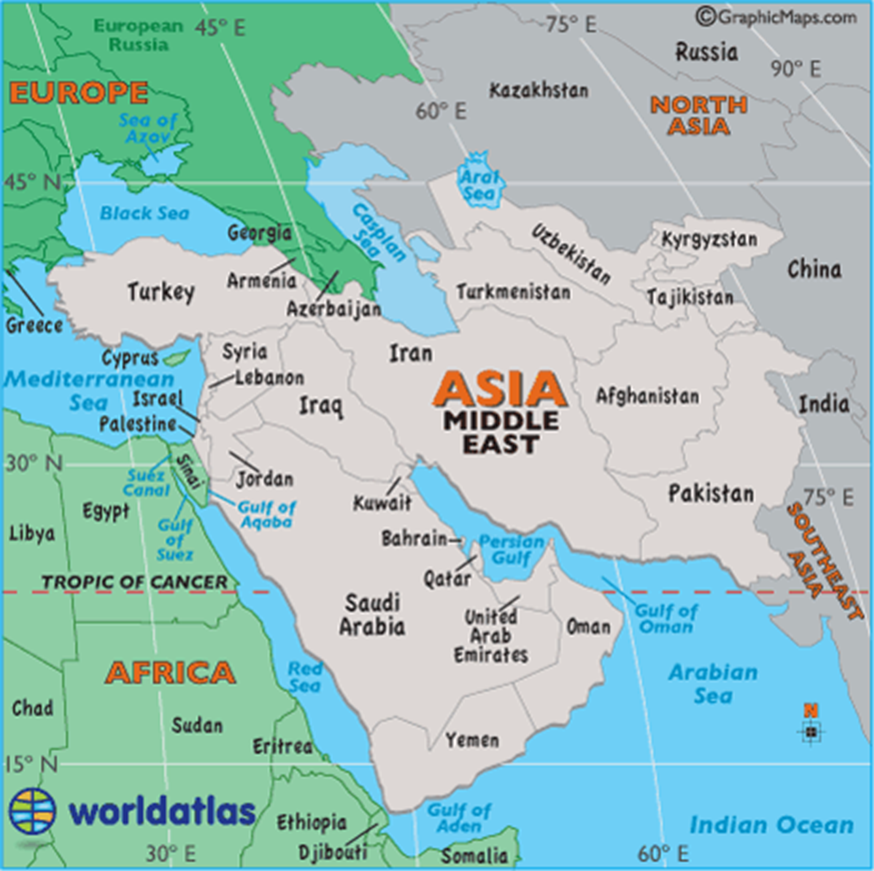 The Middle East and South East: 1450-1650Known as the “age of ______________ empires”The Empires of the Middle East and South East areMughal __________Ottoman Empire (______________)_________________ ruled India________________ in modern day TurkeyThe Middle East: 1450-1650All had _______________, ___________________, and ______________, reducing the need for ordinary foot soldiersWhy did they want fire arms? ______________________________________________________________________________________________________________________________________________________________________________________________________________________________________The Pre-Mughal EmpireHindu and Buddhist __________________ controlled India before the establishment of the Mughal EmpireHuge trade network with Middle East, Southeast Asia, and ChinaAlong the _________________ and ________________ trade routesSultan’s defeat Hindus_____________ = Muslim LeaderLate 1100s-1526= Muslim rule (ruled by Sultans)Why did the Muslims win?______________________________________________________________________________________________________________________________________________________________________________________________________________________________________________________________________________________________________________________________________________________________________________________________________Muslim and Hindu Religion ClashBuddhism declines due to Muslim destructionHinduism 						MuslimSultansGrew ______________ of Hindu subjectsCould Practice with the payment of a ________________Merchants converted to Islam because it ___________________ their trade networkAkbar the Great________________ (1483-1530) founds empire in 1526-1857First Mughal EmperorBabur’s grandson, ______________ (1542-1605) takes controlEstablished _____________ central government__________________Supported HindusAllowed them to hold government officeEnded tax to non-Muslims Married a ______________ Shah Jahan________________ (1592-1666)Akbar’s grandsonHigh point in Mughal’s history (made lots of ________)Known for marrying Mumtaz MahalBuilt a tomb for her called the ________________________Write 6 facts about the Taj Mahal based on the video. https://www.history.com/topics/india/taj-mahal Timeline – 	____________ >> Hamayun>>>_____________ the Great>>>>Emperor Jahangir>>>_____ JahanDownfall of the Mughal EmpireSuccessors are not as ___________ of HindusHeavy _____________ = economic hardships = Hindu revolts___________________ traders take advantage of the weakened empireConstantinople Falls to the OttomansByzantine Empire controlled ______________________________Mehmet II (________________) captures itRenames Capital ______________________ The Ottoman EconomyTRADE, TRADE, TRADEProducts: _______________ and __________________ (produced in the Empire); items from India and ChinaOttoman Culture Class SystemMen of the Sword__________________________________________Men of the Pen_____________________________________________________________Men of Negotiation___________________ ___________________,___________________Men of Husbandry_________________, _________________, ___________________What are JanizariesYoung ______________________ boys were sent to the palace for government serviceConverted to ______________Religious military trainingBest soldiers won the title of _________________Were able to serve the Muslim governmentOttoman ReligionIslamic religion was used to _________________ the areas that were conqueredThese areas are typically ________________ Muslim todayDecline of the OttomansSuleiman died in 1556 and his most able son was killedSuccessors were _________________European countries saw this as an opportunity to take land